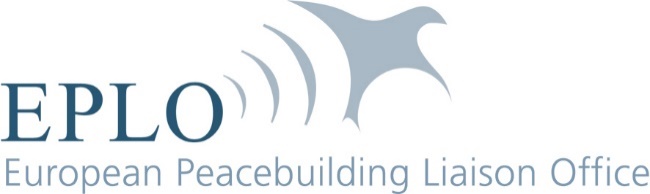 Application Form: Finance and Administration OfficerApplication Form: Finance and Administration OfficerApplication Form: Finance and Administration OfficerApplication Form: Finance and Administration OfficerApplication Form: Finance and Administration OfficerApplication Form: Finance and Administration OfficerPersonal informationPersonal informationPersonal informationPersonal informationPersonal informationPersonal information	First name:
Surname:  Home address:E-mail address: Telephone:Please return this form to office@eplo.org.Closing date for receipt of applications: Sunday 15 January 2023 at 23:59 Central European Time (CET)Applications should be sent by e-mail. Applications submitted by fax or post will not be accepted. CVs will not be accepted. All information will be treated as confidential in line with data protection regulations.NB: Only shortlisted candidates will be notified. Interviews will be conducted during the week of Monday 30 January.	First name:
Surname:  Home address:E-mail address: Telephone:Please return this form to office@eplo.org.Closing date for receipt of applications: Sunday 15 January 2023 at 23:59 Central European Time (CET)Applications should be sent by e-mail. Applications submitted by fax or post will not be accepted. CVs will not be accepted. All information will be treated as confidential in line with data protection regulations.NB: Only shortlisted candidates will be notified. Interviews will be conducted during the week of Monday 30 January.	First name:
Surname:  Home address:E-mail address: Telephone:Please return this form to office@eplo.org.Closing date for receipt of applications: Sunday 15 January 2023 at 23:59 Central European Time (CET)Applications should be sent by e-mail. Applications submitted by fax or post will not be accepted. CVs will not be accepted. All information will be treated as confidential in line with data protection regulations.NB: Only shortlisted candidates will be notified. Interviews will be conducted during the week of Monday 30 January.	First name:
Surname:  Home address:E-mail address: Telephone:Please return this form to office@eplo.org.Closing date for receipt of applications: Sunday 15 January 2023 at 23:59 Central European Time (CET)Applications should be sent by e-mail. Applications submitted by fax or post will not be accepted. CVs will not be accepted. All information will be treated as confidential in line with data protection regulations.NB: Only shortlisted candidates will be notified. Interviews will be conducted during the week of Monday 30 January.	First name:
Surname:  Home address:E-mail address: Telephone:Please return this form to office@eplo.org.Closing date for receipt of applications: Sunday 15 January 2023 at 23:59 Central European Time (CET)Applications should be sent by e-mail. Applications submitted by fax or post will not be accepted. CVs will not be accepted. All information will be treated as confidential in line with data protection regulations.NB: Only shortlisted candidates will be notified. Interviews will be conducted during the week of Monday 30 January.	First name:
Surname:  Home address:E-mail address: Telephone:Please return this form to office@eplo.org.Closing date for receipt of applications: Sunday 15 January 2023 at 23:59 Central European Time (CET)Applications should be sent by e-mail. Applications submitted by fax or post will not be accepted. CVs will not be accepted. All information will be treated as confidential in line with data protection regulations.NB: Only shortlisted candidates will be notified. Interviews will be conducted during the week of Monday 30 January.Education – please list your educational qualifications and courses studied (add additional rows as necessary).Education – please list your educational qualifications and courses studied (add additional rows as necessary).Education – please list your educational qualifications and courses studied (add additional rows as necessary).Education – please list your educational qualifications and courses studied (add additional rows as necessary).Education – please list your educational qualifications and courses studied (add additional rows as necessary).Education – please list your educational qualifications and courses studied (add additional rows as necessary).Institution and degreeInstitution and degreeFrom/to (MM/YY)Qualification/courses studiedQualification/courses studiedQualification/courses studiedTraining – please include information about relevant training courses attended. Training – please include information about relevant training courses attended. Training – please include information about relevant training courses attended. Training – please include information about relevant training courses attended. Training – please include information about relevant training courses attended. Training – please include information about relevant training courses attended. Employment history – please list current and former employment (add additional rows as necessary). Employment history – please list current and former employment (add additional rows as necessary). Employment history – please list current and former employment (add additional rows as necessary). Employment history – please list current and former employment (add additional rows as necessary). Employment history – please list current and former employment (add additional rows as necessary). Employment history – please list current and former employment (add additional rows as necessary). Name and address of employerName and address of employerFrom/to (MM/YY)Job title and responsibilities Job title and responsibilities Job title and responsibilities Other relevant experience, e.g. voluntary and community work.Other relevant experience, e.g. voluntary and community work.Other relevant experience, e.g. voluntary and community work.Other relevant experience, e.g. voluntary and community work.Other relevant experience, e.g. voluntary and community work.Other relevant experience, e.g. voluntary and community work.Language skills – please specify your level of competence within a range of 1 to 5 (with 5 being the highest).Language skills – please specify your level of competence within a range of 1 to 5 (with 5 being the highest).Language skills – please specify your level of competence within a range of 1 to 5 (with 5 being the highest).Language skills – please specify your level of competence within a range of 1 to 5 (with 5 being the highest).Language skills – please specify your level of competence within a range of 1 to 5 (with 5 being the highest).Language skills – please specify your level of competence within a range of 1 to 5 (with 5 being the highest).LanguageComprehensionComprehensionComprehensionSpokenWrittenEnglish Suitability – please explain how your experience, knowledge and skills equip you to carry out this job. Please do not use more than 400 words.Suitability – please explain how your experience, knowledge and skills equip you to carry out this job. Please do not use more than 400 words.Suitability – please explain how your experience, knowledge and skills equip you to carry out this job. Please do not use more than 400 words.Suitability – please explain how your experience, knowledge and skills equip you to carry out this job. Please do not use more than 400 words.Suitability – please explain how your experience, knowledge and skills equip you to carry out this job. Please do not use more than 400 words.Suitability – please explain how your experience, knowledge and skills equip you to carry out this job. Please do not use more than 400 words.Referees – please provide contact information for two referees, including name, position, e-mail address, telephone number and capacity in which they know you. Referees will not be contacted before interviews.Referees – please provide contact information for two referees, including name, position, e-mail address, telephone number and capacity in which they know you. Referees will not be contacted before interviews.Referees – please provide contact information for two referees, including name, position, e-mail address, telephone number and capacity in which they know you. Referees will not be contacted before interviews.Referees – please provide contact information for two referees, including name, position, e-mail address, telephone number and capacity in which they know you. Referees will not be contacted before interviews.Referees – please provide contact information for two referees, including name, position, e-mail address, telephone number and capacity in which they know you. Referees will not be contacted before interviews.Referees – please provide contact information for two referees, including name, position, e-mail address, telephone number and capacity in which they know you. Referees will not be contacted before interviews.1.2. 1.2. 1.2. 1.2. 1.2. 1.2. Additional informationAdditional informationAdditional informationAdditional informationAdditional informationAdditional informationDo you have the right to work in Belgium?If selected, when would you be able to start work? Do you have the right to work in Belgium?If selected, when would you be able to start work? Do you have the right to work in Belgium?If selected, when would you be able to start work? Do you have the right to work in Belgium?If selected, when would you be able to start work? Do you have the right to work in Belgium?If selected, when would you be able to start work? Do you have the right to work in Belgium?If selected, when would you be able to start work? 